Subtain 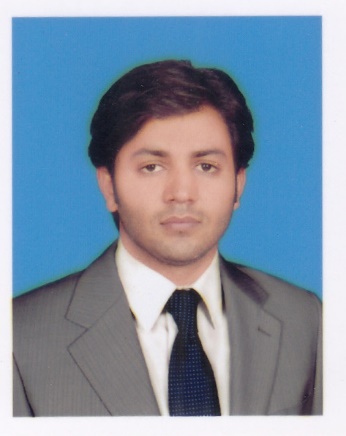 Subtain.353163@2freemail.com Civil EngineerProfessional Experience: 1 Year CAREER OBJECTIVESeeking a challenging career in the field of construction within a dynamic and progressive environment where there is a maximum chance of proving my professional abilities and Technical Skills.ACADEMIA & CREDENTIALSBSc (Degree)		:	2016	 :    BSc Civil Engineering, UET, Lahore, Pakistan1st Division (3.235/4 CGPA, 80%)F.Sc			:   	2012	 :    Board of Intermediate & Secondary Education D.G 					                           Khan1st Division (64%)Matric			:  	2010	 :   Board of Intermediate & Secondary Education D.G          						       Khan1st Division (90%)PROFESSIONAL EXPERIENCE1- Year working experience as a Site Engineer on housing structure and construction projectsLiaising with the project planning engineer regarding construction programmersChecking materials and work in progress for compliance with the specified requirementsObservance of safety requirementsResolving technical issues with employer’s representatives, suppliers, subcontractors and statutory authoritiesQuality control in accordance with CSIs/procedures method statements, quality plans and inspection and test plans, all prepared by the project management team and by subcontractorsLiaising with company or project purchasing department to ensure that purchase orders adequately define the specified requirementsSupervising and counseling junior and labor.Providing data in respect of variation orders and site instructionsPreparing record drawings, technical reports, site diaryCOMPUTER SKILLSSAP, ETAB, Primavera, Microsoft Office suite, Auto CadPROJECTAttend 15 days survey camp 3 months internship in Metro Bus Project.Effect on Compressive Strength of Concrete due to Partial Replacement of OPC with Marble Powder.6 months experience of construction of asphalt roads.KEY SKILLSSelf motivated.Adaptability.Conflict resolution.Top planning and organization skills.Initiative with a high level of energy.Strong verbal and personal communication skills.Critical thinker, decision-maker, and problem solver.An experienced project leader with ability to initiate/manage cross-functional teams and multi-disciplinary projectsPERSONAL DOSSIERDate of Birth		: 	01 April, 1995Present Address	:	Dubai, UAENationality		: 	PakistaniMarital	Status		: 	singleLanguages		:	English, Hindi, Urdu